Додаток 10
до Методики визначення військових втрат, завданих Україні внаслідок збройної агресії Російської Федерації
(пункт 4 глави 5 розділу III)БЛОК-СХЕМА
визначення витрат на утилізацію пошкодженої техніки і боєприпасів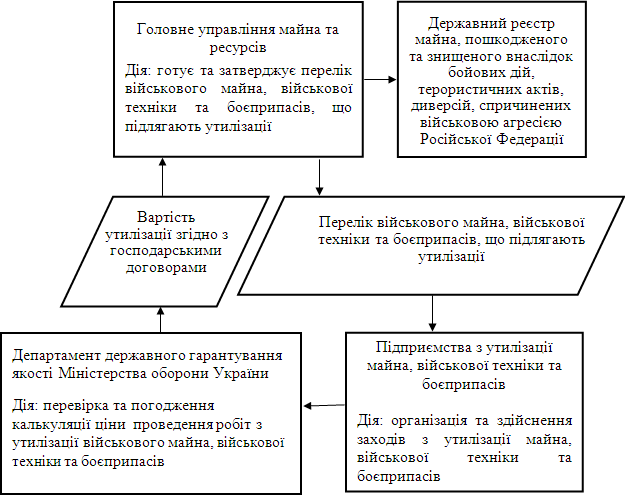 